Additional file 3: Receiver operating characteristic (ROC) curves for current tobacco users screening in students for pooled dataset.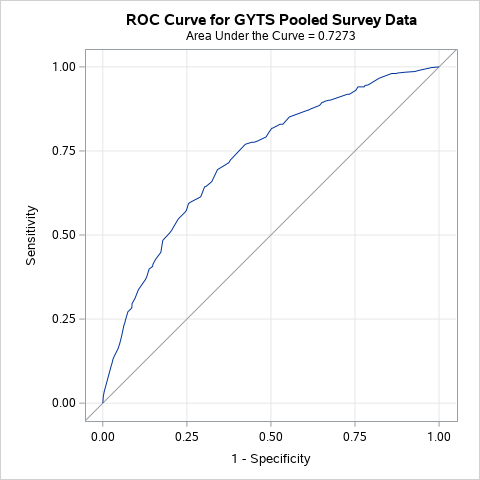 